We kindly invite you toBratislava Go Tournament25. – 26. 03. 2017Part of Grand Prix Slovakia 2017Venue: Comenius university, Faculty of Mathematics, Physics and Informatics, Room  I-9Schedule:
25.03.2017
09:00-9:45  Registration	10:00           1. round
14:00           2. round
17:00           3. round26.03.2017
09.00           4. round
13:00           5. round
16:00           Prize giving ceremonySystem: 
MacMahon, no handicap, 6.5 komi, japonese rules
basic time 60 minutes, 3x30 byoyomiEntry fee: 10 €Children, students and retirees – 5 €
20 kyu – FREE
Registered after 19.03. – additional fee 5 €Entry fee for no members of SaGo or ČaGo is 25% higher.Prices: Financial, minimum prize fund200 €Accommodation: The website www.booking.com offers accommodation in various price categoryRestaurants: Buffet/machine with snacks at the venueIn the near neighborhood there are some restaurants (Reštaurácia Drag, Estévéčka, Edo-Kin Sushi and Sake bar, Čínska reštaurácia Slnko, Palmyra a iné)Organizers: 
Soňa Smoláriková, +421950667162
e-mail: ssmolarikova@gmail.comPavol Lisý, +421903068404
e-mail: pavol.lisy.ml@gmail.comHow to get there:From Bratislava main railway station, direct bus number 32. This map is 1.3km*1.3km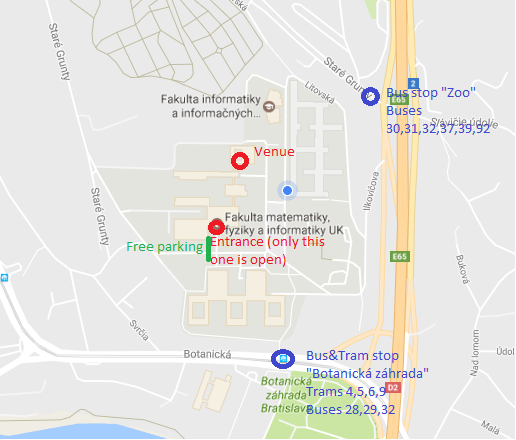 